Attendus pour un niveau maitriséTransferts de liquide et flambage des tubesMaintenir les instruments dans la zone d’asepsie lorsqu’ils sont stérilesFlamber le col des tubes avant et après prélèvementOuvrir les tubes en le tenant de la main gauche, les bouchons et cotons doivent être saisi avec le petit doigt de la main droite (inverse pour un gaucher)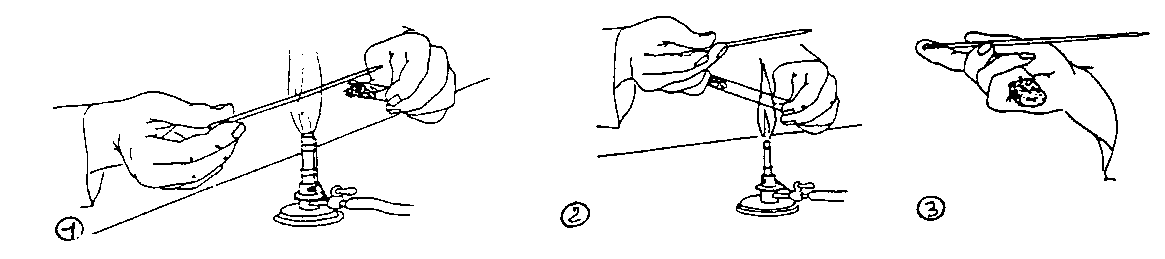 Matériel utilisé pour le transfert :AnseL'anse doit être stérilisée avant ET après utilisation : Allumer le bec Bunsen ou le bec électriqueStériliser l’ansePipettes stériles à usage unique (pipettes molles, graduées…) Ouvrir l’emballage de la pipette dans la zone d’asepsie et l’y maintenir jusqu’à la fin de la manipulationEliminer dans la poubelle DASRIErreurs majeures pénalisantesTravailler hors de la zone d’asepsieAbsence ou mauvaise stérilisation de l’anseAbsence d’élimination des outils à usage unique contaminés dans les DASRIErreurs mineures non pénalisantesGestuelle inadaptée au travail en asepsie (ex : mauvaise gestion des bouchons)Diversités des pratiquesEn fonction du matériel à disposition dans l’établissementPropositions pédagogiquesObtention d’une suspension pour un isolement, dénombrements….Destinataires : professeursTransfert en milieux aseptiquesTransfert en milieux aseptiques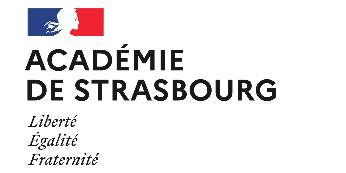 Elaboration12/10/22Professeurs STL BiotechnologiesRelecture 104/01/23Julie CAVALLI, Pascale DIMANCHE, Julien FIJEAN, Laura MATTIELLO, Anastasie SIGWALT